CERCLE SCOLAIRE	FICHE INDIVIDUELLE DE RENSEIGNEMENTSDE LA VALLÉE SAINT-JEAN	2023 – 2024Ne pas compléter ce cadre - Réservé à l’administration- École : 			Classe :	Cette fiche de renseignement est à retourner à la Mairie de Saint-Denis-Sur-LoireL’école de Saint-Denis-Sur-Loire est regroupée en RPI avec les communes de Villerbon et Ménars.Les classes sont réparties sur ces trois communes ; une garderie (matin et soir), un restaurant scolaire ainsi qu’un ramassage scolaire sont proposés aux parents.ENFANT Nom :		Prénom(s) :	            Sexe : Né(e) le :	Lieu de naissance (commune et département) : Adresse : Code postal :			Commune : RESPONSABLES LÉGAUX *Les renseignements suivants sont indispensables pour vous joindre en cas de nécessité :Père/Mère Nom : 	______________________________Prénom : ___________________________Adresse(si différente de celle de l’enfant) :__________________________________________________________Code postal : _______		Commune : _________________________________🕿 Domicile :	______ ___ ___ ___			 Portable :	___ ___ ___ ___ ___@dresse électronique personnelle :_________________________________________ @ ________________________🕿 Travail :	___ ___ ___ ___ ___	Numéro de poste : _____🖃 Nom et adresse de l’employeur : __________________________________________________________Père/Mère Nom : 	______________________________Prénom : ___________________________Adresse (si différente de celle de l’enfant) :__________________________________________________________Code postal : _______		Commune : _________________________________🕿 Domicile :	______ ___ ___ ___			 Portable :	___ ___ ___ ___ ___@dresse électronique personnelle : _________________________________________ @ ________________________🕿 Travail :	___ ___ ___ ___ ___	Numéro de poste : _____🖃 Nom et adresse de l’employeur : __________________________________________________________AUTRE ADULTE RESPONSABLE (assistante maternelle, foyer, grands-parents, ….)	Autorité parentale : Oui ❒    Non ❒Nom :______________________________	Organisme : ___________________________Fonction : 	______________________________	Lien avec l’élève : ___________________________Adresse (si différente de celle de l’enfant) :_______________________________________________________________Code postal : _______	Commune : _________________________________🕿 :	___ ___ ___ ___ ___	 Portable :	___ ___ ___ ___ ___@dresse électronique : _____________________________________________ @ ________________________							INFORMATIONS CONCERNANT LES SERVICES PÉRISCOLAIRESRestauration scolaire Oui ❑     Non ❑	Si oui,   les   Lundi ❑     Mardi ❑     Jeudi ❑     Vendredi ❑  Occasionnellement ❑Garderie Oui ❑     Non ❑	Si oui,   Occasionnellement ❑   Régulièrement ❑ Matin ❑   Soir ❑	Lieu* : (A remplir par les familles n’habitant pas l’une des 3 communes du RPI, le lieu de garderie étant la commune de résidence) :			Ménars ❒   Saint-Denis-sur-Loire ❒  Villerbon ❒Transport scolaire Oui ❑   Non ❑	Si oui,   Matin ❑     Soir ❑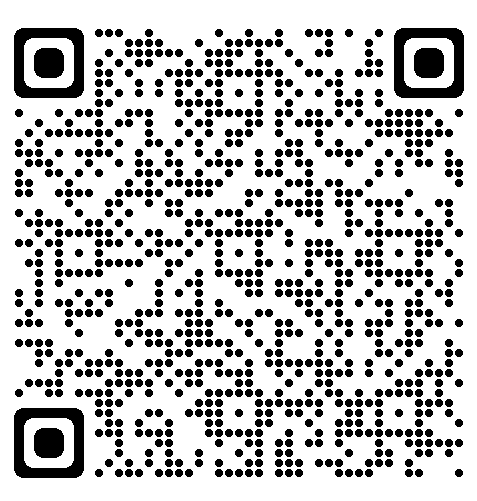 Il est géré par Agglopolys : pour en bénéficier vous devez commander une carte de transport sur le site :  https://azalys-blois.fr ou suivez le QrcodeChoisissez votre point de montée Le matin (entourer 1 arrêt)SAINT DENIS SUR LOIRE : Villeneuve  ou  Ecole			MENARS : EcoleVILLERBON : Ecole ou Les Bouleaux ou Villevry ou Villejambon ou Villerogneux ou Jarday ou Villesecron 1 ou Villesecron 2 ou Les Noizeaux ou Place de l’églisePoint de descente le soir (si différents de celui du matin) :-------------------------------------------------------------------Merci de nous signaler, en mairie, tout changement qui interviendrait en cours d’année.	Merci de nous signaler, en mairie, tout changement qui interviendrait en cours d’année.Fait à Saint-Denis-Sur-Loire    le          /       / 23       Le Maire, Patrick MENON								Le(s) parent(s)Cette fiche est à retourner COMPLÉTÉE et SIGNÉEà la Mairie de SAINT-DENIS-SUR-LOIRE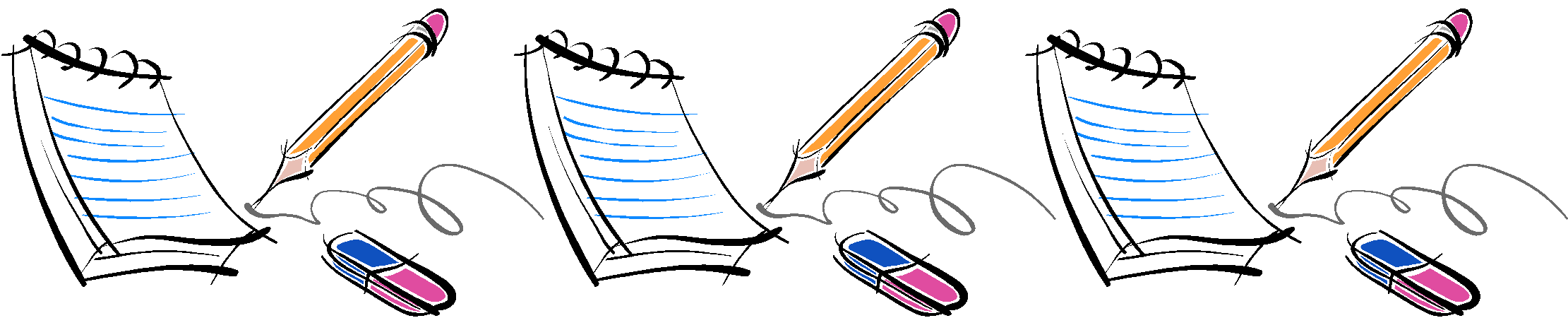 